	Ежегодно 20 октября свой профессиональный праздник – 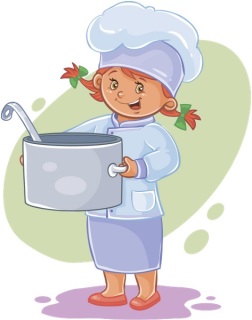 Международный день повара – отмечают повара и кулинары всего мира. В целях максимального привлечения интереса к рабочей профессии, а также формирования у обучающихся основ культуры здорового питания в школе №157 были проведены следующие мероприятия:1. Обучающихся 1-4 классов приняли участие конкурс рисунков «Моё любимое блюдо»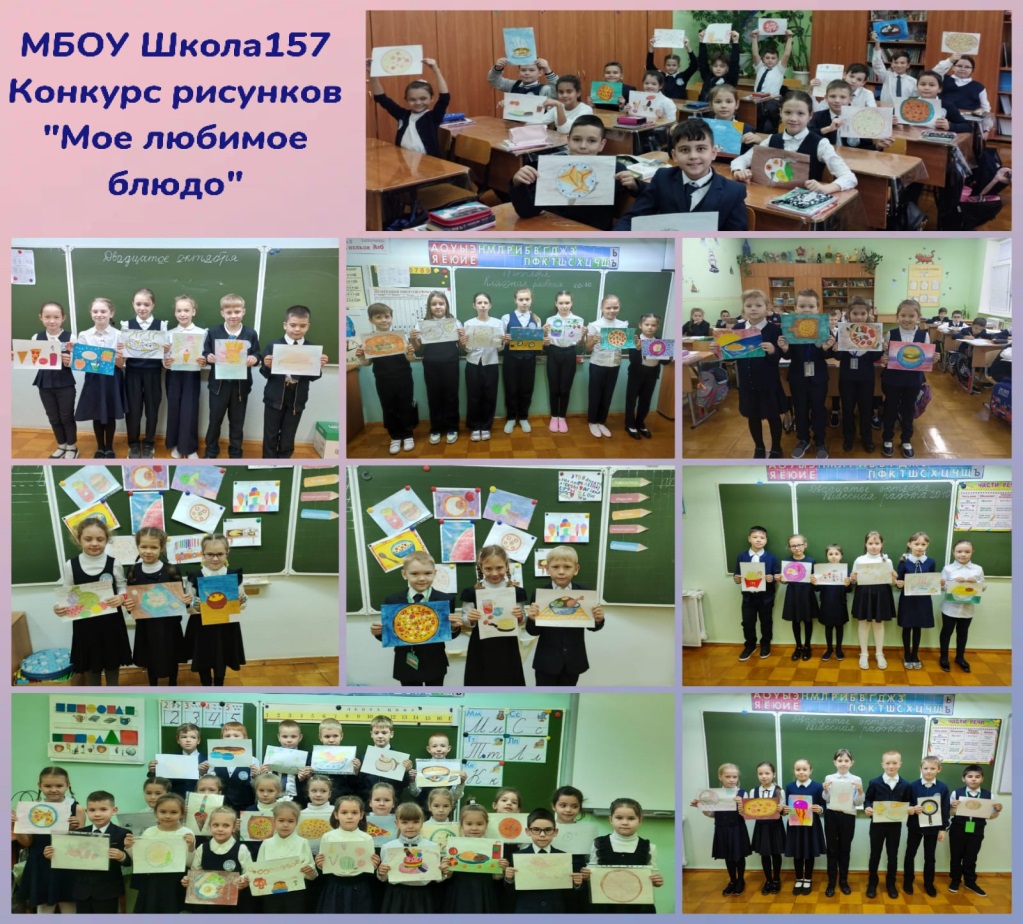 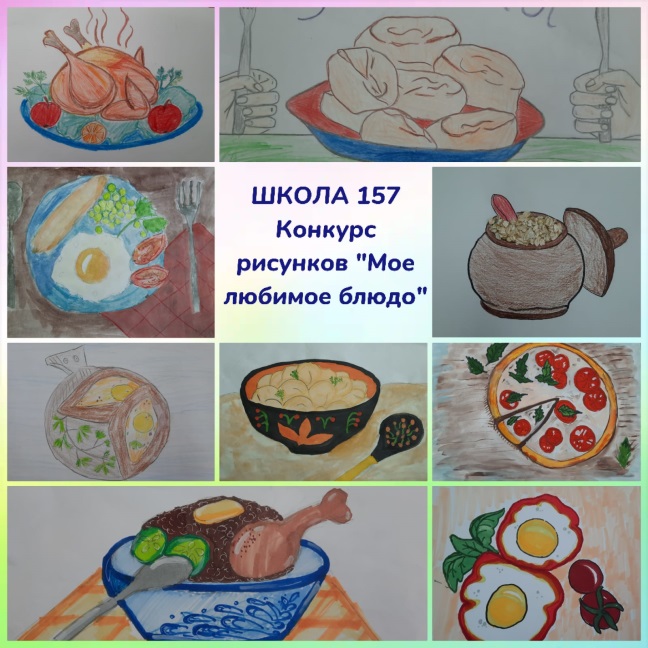 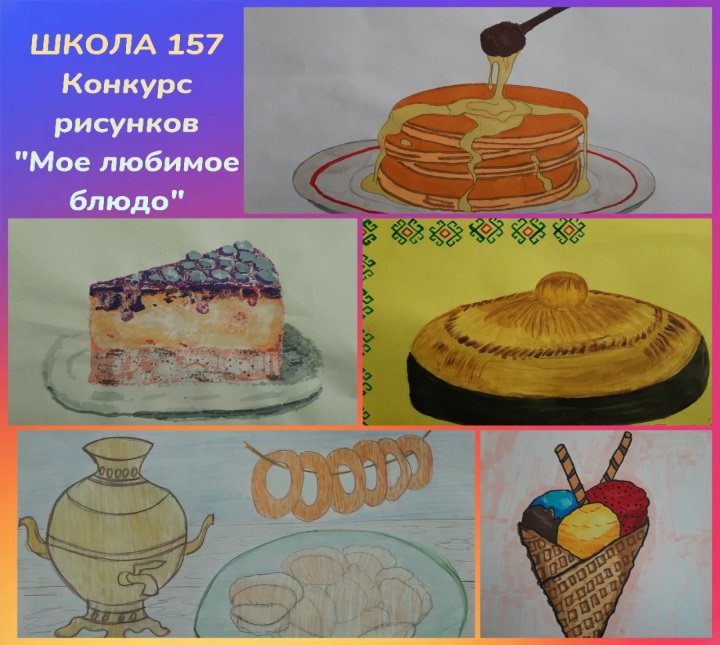 2. Ребята из 5-8 классов совместно с родителями принимали участив в конкурсе на лучшее блюдо «Здоровый завтрак».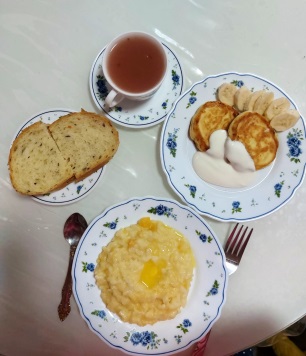 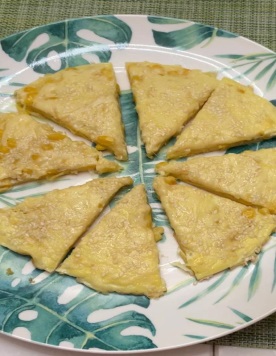 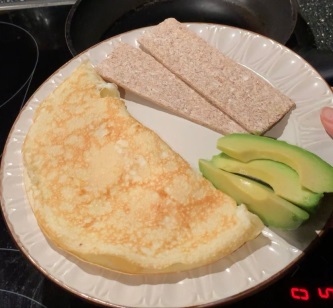 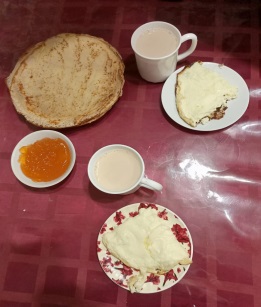 3. Обучающиеся 9-11 классов посетили классные часы, где им рассказали о такой нужной и важной профессии, как повар.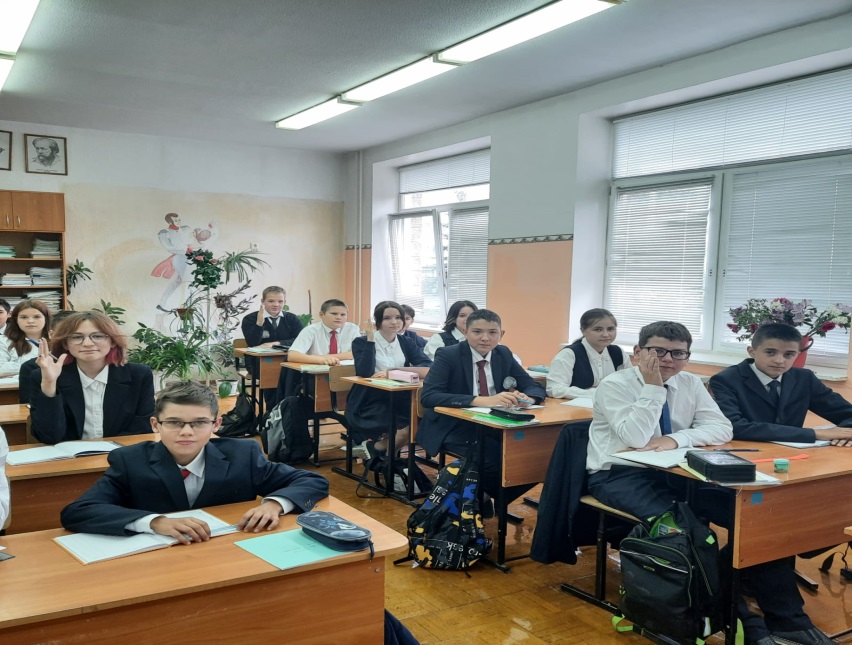 Спасибо нашим поварам!